intermediate_lesson_09_containers_listening_part_3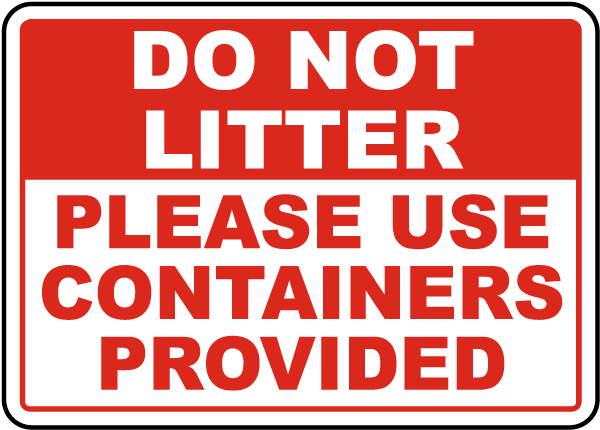 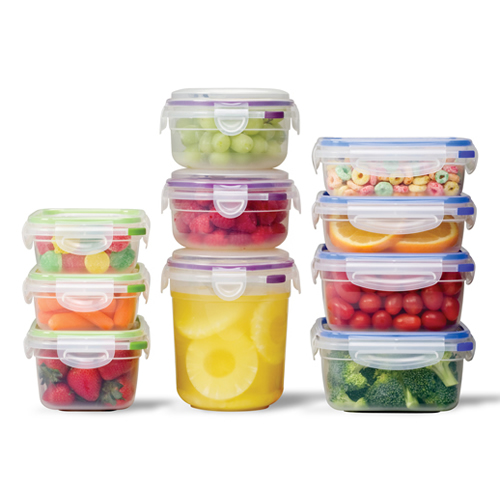 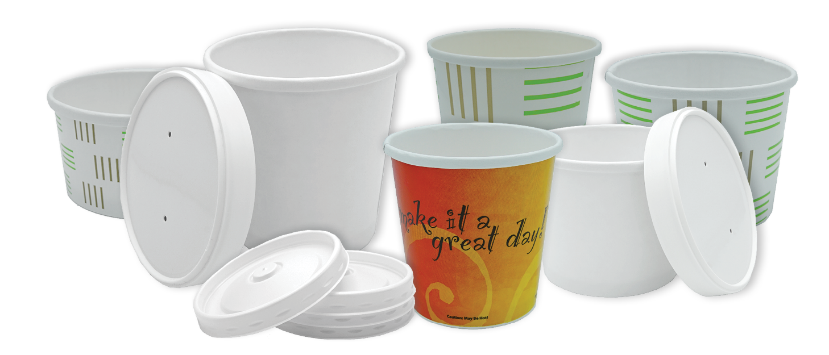 Exercise 1 Listen to the tracks and answer the questions belowTrack 1 http://www.focusenglish.com/dialogues/eating/couldnthelpit.htmlThe phrase in the dialogue “I couldn`t help it” means:I couldn`t give someone a hand with somethingI couldn`t resist I was not able to bake cookiesThe man talking doesn`t like chocolate cookies.TrueFalseTrack 2http://www.focusenglish.com/dialogues/eating/stale.htmlWhat are they going to have for dinner?beef steakpork chopsroasted chickenThe word ‘rotten’ in the dialogue means:freshcookednot fresh, not edible Track 3https://www.eslfast.com/easydialogs/ec/shop06.htmThe price for a dozen eggs at the supermarket was:80 cents99 cents70 centsWhat cost the same price as eggs? A tub of iceA tube of pasteA tub of butter Exercise 2Match the pictures with the words( in hot potatoes)Exercise 3Watch the video and answer the questionsQuizlet https://quizlet.com/304693629/video-intermediate-containers-flash-cards/?newVideohttps://www.youtube.com/watch?v=NRQsM3lpdWETo make celery crisp and fresh you should:Put it into your microwave ovenWrap it into tinfoilThe container which can help you save some bread fresh is:A tinA jugA zipper bag A useful container for storing mushrooms is:A plastic bag A paper bagThe container for cottage cheese shown in the video is:A tubeA packetA tubYou can prolong the freshness of asparagus if you:Put it in a bottle with waterPut it in a glass with waterPut it in a basket with water